課題１．競技者育成指針・指導者養成指針の理解（読んだらチェックボックスにチェックをいれてください）　　競技者育成指針　　　指導者養成指針課題2-1．指導のバックグラウンドおよび指導状況	プロフィール写真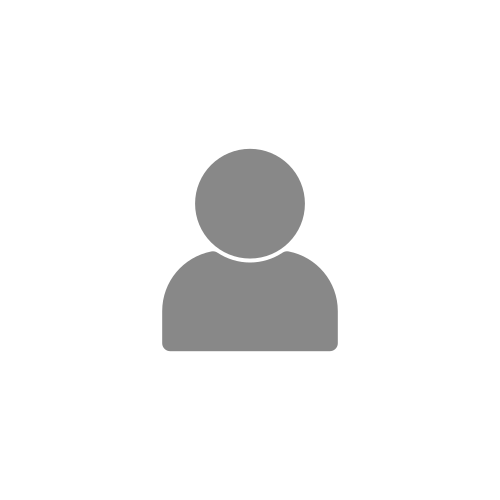 課題2-2．コーチとしての成長計画　※文字数指定あり課題3．安全な活動環境確保のために　※文字数指定あり課題４．スポーツと栄養の理解（読んだらチェックボックスにチェックをいれてください）　『陸上競技コーチングブック』第11章「スポーツと栄養」（pp.133-150）課題５．部活動および地域クラブの発展について　※文字数指定あり課題６．走・跳・投の基本運動の紹介フリガナ：氏　　名：指導対象年代：指導人数：主な指導場所：自身の専門種目：指導経験年数：チームの指導者数：保有指導者資格：保有指導者資格：スポーツ経験（他競技）：スポーツ経験（他競技）：ストロングポイント(長所)：ストロングポイント(長所)：種目名：内容の説明：(詳細に分かりやすく説明してください。紹介した運動を指導する際の留意点についても記述してください。使用する用具や必要とするスペースや実施人数なども明記してください。イラストなどを用いて記述しても結構です。)※提出時は赤字の文章は削除して提出してください。